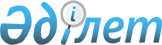 Об утверждении перечня видов деятельности, технологически связанных с производством товаров, работ, услуг субъекта государственной монополии в области охраны, воспроизводства и использования животного мираПриказ Министра экологии, геологии и природных ресурсов Республики Казахстан от 3 декабря 2021 года № 483. Зарегистрирован в Министерстве юстиции Республики Казахстан 9 декабря 2021 года № 25656.
      Сноска. Заголовок - в редакции приказа и.о. Министра экологии и природных ресурсов РК от 15.06.2023 № 192 (вводится в действие по истечении десяти календарных дней после дня его первого официального опубликования).
      В соответствии с пунктом 9 статьи 193 Предпринимательского кодекса Республики Казахстан, ПРИКАЗЫВАЮ:
      Сноска. Преамбула - в редакции приказа и.о. Министра экологии и природных ресурсов РК от 15.06.2023 № 192 (вводится в действие по истечении десяти календарных дней после дня его первого официального опубликования).


      1. Утвердить прилагаемый Перечень видов деятельности, технологически связанных с производством товаров, работ, услуг субъекта государственной монополии в области охраны, воспроизводства и использования животного мира.
      Сноска. Пункт 1 - в редакции приказа и.о. Министра экологии и природных ресурсов РК от 15.06.2023 № 192 (вводится в действие по истечении десяти календарных дней после дня его первого официального опубликования).


      2. Комитету рыбного хозяйства Министерства экологии, геологии и природных ресурсов Республики Казахстан в установленном законодательством порядке обеспечить:
      1) государственную регистрацию настоящего приказа в Министерстве юстиции Республики Казахстан;
      2) размещение настоящего приказа на интернет-ресурсе Министерства экологии, геологии и природных ресурсов Республики Казахстан после его официального опубликования;
      3) в течение десяти рабочих дней после государственной регистрации настоящего приказа представление в Департамент юридической службы Министерства экологии, геологии и природных ресурсов Республики Казахстан сведений об исполнении мероприятий, предусмотренных подпунктами 1) и 2) настоящего пункта.
      3. Контроль за исполнением настоящего приказа возложить на курирующего вице-министра экологии, геологии и природных ресурсов Республики Казахстан.
      4. Настоящий приказ вводится в действие по истечении десяти календарного дня после дня его первого официального опубликования.
      "СОГЛАСОВАН"Агентство по защитеи развитию конкуренцииРеспублики Казахстан Перечень видов деятельности, технологически связанных с производством товаров, работ, услуг субъекта государственной монополии в области охраны, воспроизводства и использования животного мира
      Сноска. Заголовок - в редакции приказа и.о. Министра экологии и природных ресурсов РК от 15.06.2023 № 192 (вводится в действие по истечении десяти календарных дней после дня его первого официального опубликования).
      К деятельности, технологически связанных с производством товаров, работ, услуг субъекта государственной монополии в области охраны, воспроизводства и использования животного мира в соответствии с пунктом 1-1 статьи 11-1 Закона Республики Казахстан "Об охране, воспроизводстве и использовании животного мира", относятся:
      1) искусственное воспроизводство осетровых видов рыб;
      2) реализация рыбопосадочного материала;
      3) реализация особей осетровых видов рыб в живом виде, после изъятия из них половых продуктов в воспроизводственных целях.
      Сноска. Перечень с изменениями, внесенными приказом и.о. Министра экологии и природных ресурсов РК от 15.06.2023 № 192 (вводится в действие по истечении десяти календарных дней после дня его первого официального опубликования).


					© 2012. РГП на ПХВ «Институт законодательства и правовой информации Республики Казахстан» Министерства юстиции Республики Казахстан
				
      Министр экологии, геологиии природных ресурсовРеспублики Казахстан 

С. Брекешев
Утвержден приказом
Министр экологии, геологии
и природных ресурсов
Республики Казахстан
от 3 декабря 2021 года № 483